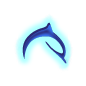 MEDICINA BASADA EN EVIDENCIAS“ACTIVIDAD 4”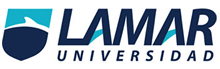 ESTUDIOS DE PRUEBAS DIAGNOSTICAS, ESTUDIOS DE ASOCIACIÓN RIESGO: COHORTE, CASOS Y CONTROLES. 1. Cardiopatía isquémica.  	300	700Razón de momios: AXD / BXC60X602 / 240X98= 36,120/23,520= 1.53572. Valvulopatía.  	300	700Razón de momios: AXD / BXC39x644/261x5625,116/14616 = 1.7183PUNTOS A EVALUAR EN ESTUDIOS DE RIESGOESTUDIOS DE CASOS Y CONTROLES¿Fueron los casos definidos adecuadamente?Si, se definió exactamente el patrón que deberían de tener los casos y controles, para determinar si eran aptos o no para dicho estudio¿Fueron los casos incidentes o prevalentes?Fueron más los casos prevalentes, aunque de acuerdo con el articulo la incidencia también tuvo un rango muy alto ya que surgieron patologías. ¿Fueron los controles seleccionados de la misma población cohorte que los casos?Si ya que fueron elegidos con un único criterio de selección el cual era acudir por primera vez a valoración por cualquier motivo a la consulta cardiológica.¿Fue la medición de la exposición al factor de riesgo similar en los casos y en los controles? La medición tuvo varianza en los 2 grupos, porque en el grupo casos se midió la prevalencia e incidencia de fibrilación auricular y en el grupo controles se determinaron varias patologías las cuales se compararon entre sí.A60B98C240D 602A39B56C261D 644